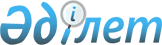 О некоторых вопросах республиканской собственностиПостановление Правительства Республики Казахстан от 30 сентября 2021 года № 695
      В соответствии с пунктом 1 статьи 114 Закона Республики Казахстан от 1 марта 2011 года "О государственном имуществе" Правительство Республики Казахстан ПОСТАНОВЛЯЕТ:
      1. Передать в установленном законодательством Республики Казахстан порядке республиканское имущество с баланса государственного учреждения "Министерство сельского хозяйства Республики Казахстан" в оплату акций некоммерческого акционерного общества "Национальный аграрный научно-образовательный центр" согласно приложению к настоящему постановлению.
      2. Комитету государственного имущества и приватизации Министерства финансов Республики Казахстан совместно с Министерством сельского хозяйства Республики Казахстан принять меры, вытекающие из настоящего постановления.
      3. Настоящее постановление вводится в действие со дня его подписания.  Перечень республиканского имущества государственного учреждения "Министерство сельского хозяйства Республики Казахстан", передаваемого в оплату акций некоммерческого акционерного общества "Национальный аграрный научно-образовательный центр" 
					© 2012. РГП на ПХВ «Институт законодательства и правовой информации Республики Казахстан» Министерства юстиции Республики Казахстан
				
      Премьер-Министр
Республики Казахстан 

А. Мамин 
Утвержден
постановлением Правительства
Республики Казахстан
от 30 сентября 2021 года № 695
№

п/п
Наименование имущества
Инвентарный номер
Количество, единиц
1
2
3
4
1.
Трактор колесный, марки "Беларус 2022,3", 2017 года выпуска, заводской номер 20102179, государственный номер Z857AMD 
235005000001
1

 
2.
Трактор колесный, марки "Беларус 2022,3", 2017 года выпуска, заводской номер 20102174, государственный номер Z856AMD
235005000002
1
3.
Трактор колесный, марки "Беларус 2022,3", 2017 года выпуска, заводской номер 20102181, государственный номер Z858AMD
235005000003
1
4.
Разбрасыватель минеральных удобрений модели "SIPMA RN 1000", заводской номер 01121
235005000008
1

 
5.
Разбрасыватель минеральных удобрений модели "SIPMA RN 1000", заводской номер 01126
235005000009
1
6.
Разбрасыватель минеральных удобрений модели "SIPMA RN 1000", заводской номер 01111
235005000010
1
7.
Разбрасыватель минеральных удобрений модели "SIPMA RN 1000", заводской номер 01055
235005000011
1
8.
Разбрасыватель минеральных удобрений модели "SIPMA RN 1000", заводской номер 01089
235005000012
1
9.
Лазерный ровнитель "ПЛ-5", серии PL0008/5/22.04.2017
235005000004
1
10.
Лазерный ровнитель "ПЛ-5", серии PL0011/5/10.05.2017
235005000005
1
11.
Лазерный ровнитель "ПЛ-5", серии PL0013/5/10.05.2017

 
235005000006
1
1
2
3
4
13.
Плуг пятикорпусный навесной ПЛН-5-35
235005000013
1
14.
Плуг пятикорпусный навесной ПЛН-5-35
235005000014
1
15.
Плуг пятикорпусный навесной ПЛН-5-35
235005000015
1
Итого:
15
